О внесении изменений в постановление администрации Соль-Илецкого городского округа от 10.11.2017 года № 2971-п «Об утверждении муниципальной программы «Управление градостроительной деятельностью и землепользованием на территории муниципального образования Соль-Илецкий городской округ»(в ред. № 724 от 30.03.2018 года, № 2899-п от 24.12.2018 года.)В соответствии с Федеральным законом от 06.10.2003г. №131-ФЗ «Об общих принципах организации местного самоуправления в Российской Федерации», ст.179 Бюджетного кодекса Российской Федерации, Уставом  муниципального образования Соль-Илецкий городской округ, постановлениями администрации Соль-Илецкого городского округа от 26.01.2016г. №56-п «Об утверждении порядка разработки, реализации и оценки эффективности муниципальных программ муниципального образования Соль-Илецкий городской округ», от 25.02.2016г. №411-п «Об утверждении перечня муниципальных программ  муниципального образования Соль-Илецкий городской округ( в ред. № 2218-п от 26.09.2018г.» постановляю:Внести изменения в приложение к постановлению администрации Соль-Илецкого городского округа от 10.11.2017 года № 2971-п«Об утверждении муниципальной программы «Управление градостроительной деятельностью и землепользованием на территории муниципального образования Соль-Илецкий городской округ»:1.1.Раздел паспорта программы«Сроки реализации муниципальной программы и этапы»изложить в новой редакции «2018-2022 гг.»;1.2. Раздел паспорта программы«Объем бюджетных ассигнований муниципальной программы по годам реализации, тыс. рублей»изложить в новой редакции:ВСЕГО: 3 477,6в том числе (по годам реализации), местный бюджет:2018 – 841,42019 – 1750,02020 – 02021 – 02022 – 886,2;1.3.Раздел паспорта Программы «Ожидаемые результаты реализации программы»изложить в новой редакции:«1) 3 ед. утвержденных документов территориального планирования и градостроительного зонирования ( генеральный  план и ПЗЗ городского округа), разработанных в соответствии с действующей нормативно- правовой базой,  в том числе и внесение изменений в  них.2) 2 ед. разработанных и утверждённых документов по планировке территорий городского округа.3) 51 ед. границ  населённых пунктов,  территориальных  зон, зон с особыми условиями использования территорий, внесённых в государственный кадастр недвижимости.4) 168 ед. подготовленных земельных участков  к проведению аукциона на предоставление в аренду или в собственность (получение технических условий, определение рыночной стоимости, снос самовольных построек).5) 15 ед. демонтированных  самовольно возведённых рекламных конструкций.6) 276 ед.  земельных участков,  сведения о которых внесены в  ГКН.7)2196 га земель сельскохозяйственного назначения из состава выделенных  земельных долей, признанных невостребованными, с последующей регистрацией права муниципальной собственности8) 2 ед. программ приобретённых, обновлённых, сопровождаемых разработчиком ежегодно.»;1.4. Приложение №1 к муниципальной программе «Сведения о показателях (индикаторах) муниципальной программы «Управление градостроительной деятельностью и землепользованием на территории муниципального образования Соль-Илецкий городской округ» изложить в новой редакции согласно приложению № 1 к настоящему постановлению.1.5. Приложение №2 к муниципальной программе «Перечень ведомственных целевых программ и основных мероприятий муниципальной программы» изложить в новой редакции согласно приложению № 2 к настоящему постановлению. 1.6. Приложение № 3 к муниципальной программе «Ресурсное обеспечение реализации муниципальной программы»изложить в новой редакции согласно приложению № 3 к настоящему постановлению.Контроль за исполнением настоящего постановления возложить на  первого заместителя главы администрации городского округа - заместителя главы администрации городского округа по строительству, транспорту, благоустройству и ЖКХ - В.П. Вдовкина.Постановление  вступает в силу после его официального опубликования (обнародования).Глава муниципального образованияСоль-Илецкий городской округ                                                          А.А.КузьминВерно:Ведущий специалист организационного отдела  Е.В.ТелушкинаРазослано: в прокуратуру Соль-Илецкого района, управление делами, отделу по жилищным и социальным вопросам, финансовое управление, комитету экономического анализа и прогнозирования, МКУ «Централизованная бухгалтерия МО Соль-Илецкий городской округ»Приложение № 1 к постановлению администрацииСоль-Илецкого городского округаот 29.03.2019 г № 654-пСведенияо показателях (индикаторах) муниципальной программы«Управление градостроительной деятельностью и землепользованием на территории муниципального образования Соль-Илецкий городской округ» и их значенияхТаблица 1Приложение №2к постановлению администрацииСоль-Илецкого городского округаот 29.03.2019 г № 654-пПереченьведомственных целевых программ и основных мероприятиймуниципальной программыТаблица 2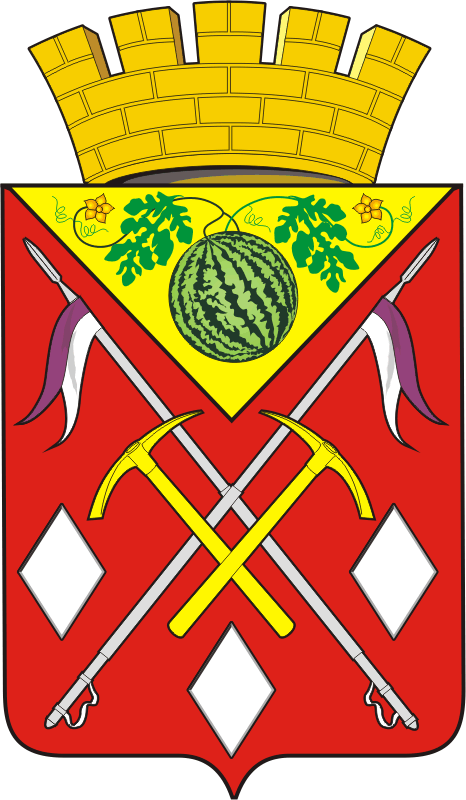 АДМИНИСТРАЦИЯМУНИЦИПАЛЬНОГО ОБРАЗОВАНИЯСОЛЬ-ИЛЕЦКИЙГОРОДСКОЙ ОКРУГОРЕНБУРГСКОЙ ОБЛАСТИПОСТАНОВЛЕНИЕ29.03.2019  № 654-п№ п/пНаименование показателя (индикатора)Единица измеренияЗначение показателя (индикатора)Значение показателя (индикатора)Значение показателя (индикатора)Значение показателя (индикатора)Значение показателя (индикатора)Значение показателя (индикатора)№ п/пНаименование показателя (индикатора)Единица измерения2017годотчетный 2018год2019 год2020 год2021 год2022 годПрограмма  «Управление градостроительной деятельностью и землепользованием на территории муниципального образования Соль-Илецкий городской округ»Программа  «Управление градостроительной деятельностью и землепользованием на территории муниципального образования Соль-Илецкий городской округ»Программа  «Управление градостроительной деятельностью и землепользованием на территории муниципального образования Соль-Илецкий городской округ»Программа  «Управление градостроительной деятельностью и землепользованием на территории муниципального образования Соль-Илецкий городской округ»Программа  «Управление градостроительной деятельностью и землепользованием на территории муниципального образования Соль-Илецкий городской округ»Программа  «Управление градостроительной деятельностью и землепользованием на территории муниципального образования Соль-Илецкий городской округ»Программа  «Управление градостроительной деятельностью и землепользованием на территории муниципального образования Соль-Илецкий городской округ»Программа  «Управление градостроительной деятельностью и землепользованием на территории муниципального образования Соль-Илецкий городской округ»Программа  «Управление градостроительной деятельностью и землепользованием на территории муниципального образования Соль-Илецкий городской округ»1.Количество утверждённых документов территориального планирования  и градостроительного зонирования городского округа (в т.ч. внесение  изменений  в такие документы)ед.2020012.Количество разработанных и утверждённых документов по планировке территорий городского округаед.1010013.Количество границ  населённых пунктов,  территориальных  зон, зон с особыми условиями использования территорий, внесённых в государственный кадастр недвижимостиед.00500014. Количество подготовленных земельных участков  к проведению аукциона на предоставление в аренду или в собственность (получение технических условий, определение рыночной стоимости, снос самовольных построекед.20833000555.Количество демонтированных  самовольно возведённых рекламных конструкцийед.00000156Количество  земельных участков,  сведения о которых внесены в  ГКНед.10013910000377.Площадь земель сельскохозяйственного назначения из состава выделенных  земельных долей, признанных невостребованными, с последующей регистрацией права муниципальной собственностига50010961000001008.Количество программ приобретённых, обновлённых, сопровождаемых разработчикомшт.210001N п/пНомер и наименование ведомственной целевой программы, основного мероприятияОтветственный исполнительСрокСрокОжидаемый конечный результат (краткое описание)Последствия       не реализации ведомственной целевой программы, основного мероприятияСвязь с показателями (индикаторами) муниципальной программы (подпрограммы) N п/пНомер и наименование ведомственной целевой программы, основного мероприятияОтветственный исполнительначала реализацииокончания реализацииОжидаемый конечный результат (краткое описание)Последствия       не реализации ведомственной целевой программы, основного мероприятияСвязь с показателями (индикаторами) муниципальной программы (подпрограммы) 1.Разработка (внесение изменений) генерального плана и правил землепользования и застройки муниципального образования Соль-Илецкий городской округОтдел архитектуры, градостроительства и земельных отношений2018 год2022 годУтверждение генерального плана и ПЗЗ городского округа, разработанных в соответствии с действующей нормативно- правовой базойСнижение инвестиционной привлекательности городского округаКоличество утверждённых документов территориального планирования  и градостроительного зонирования городского округа ( в т.ч. внесение  изменений  в такие документы)2.Разработка документации по планировке и межеванию территорий городского округаОтдел архитектуры, градостроительства и земельных отношений2018 год2022 годРазработка проектов планировки и межевания территорий городского округаОтсутствие возможности вовлечения в оборот земельных участковКоличество разработанных и утверждённых документов по планировке территорий3.Проведение мероприятий по внесению сведений в государственный кадастр недвижимости по границам населённых пунктов, границам территориальных зон, по границам зон с особыми условиями использования территорийОтдел архитектуры, градостроительства и земельных отношений2018 год2022 годВнесение сведений по 39 –населённым пунктам, 6 – территориальным зонам, по 6 зоне с особыми условиями использования территорийСнижение инвестиционной привлекательности городского округаКоличество границ  населённых пунктов,  территориальных  зон, зон с особыми условиями использования территорий, внесённых в государственный кадастр недвижимости4.Подготовка земельных участков  к проведению аукциона на предоставление в аренду или в собственность (получение технических условий, определение рыночной стоимости, снос самовольных построек)Отдел архитектуры, градостроительства и земельных отношений2018 год2022 год168 земельных участков, подготовленных для проведения аукционаНедополучение доходов в бюджет; отсутствие возможности вовлечения в оборотКоличество подготовленных земельных участков  к проведению аукциона (получение технических условий, определение рыночной стоимости, снос самовольных построек)5.Демонтаж  самовольно возведённых рекламных конструкцийОтдел архитектуры, градостроительства и земельных отношений2018 год2022 годДемонтаж 15 - ти самовольно- возведённых рекламных конструкцийНесоблюдение правил благоустройства территории городского округа, схемы размещения рекламных конструкции, создание угрозы причинения вреда жизни, здоровью людей, окружающей среде, имуществу физических и юридических лиц,Количество демонтированных рекламных конструкций6. Кадастровые работы по внесению сведений в ГКН в отношении земельных участковОтдел архитектуры, градостроительства и земельных отношений2018 год2022 годВнесение сведений в ГКН об 276 земельных участковОтсутствие возможности передачи объектов в концессию, отсутствие возможности проведения ремонтных работ по дорогам общего пользования, не выполнение требований законодательства в отношении земельных участков, занятых многоквартирными жилыми домамиКоличество земельных участков, сведения о которых внесены в ГКН7.Подготовка проектов межевания и проведения кадастровых работ в отношении земельных участков, выделяемых в счет невостребованных земельных долей из земель сельскохозяйственного назначенияОтдел архитектуры, градостроительства и земельных отношений2018 год2022 год2196га земель сельскохозяйственного назначения оформленных в муниципальную  собственностьНедополучение доходов в бюджет; отсутствие возможности вовлечения в оборот; нарушениедействующего законодательстваПлощадь земель сельскохозяйственного назначения из состава выделенных  земельных долей, признанных невостребованными, с последующей регистрацией права муниципальной собственности8.Программное обеспечение  (приобретение новых программ,  обновление и сопровождение существующих программ)Отдел архитектуры, градостроительства и земельных отношений2018 год2022 годПриобретение, обновление,  сопровождение  - 2программыНарушение требований действующего законодательства РФКоличество программ приобретённых, обновлённых, сопровождаемых разработчикомПриложение N 3Приложение N 3Приложение N 3Приложение N 3Приложение N 3Приложение N 3Приложение N 3Приложение N 3к постановлению администрации Соль-Илецкого к постановлению администрации Соль-Илецкого к постановлению администрации Соль-Илецкого к постановлению администрации Соль-Илецкого к постановлению администрации Соль-Илецкого к постановлению администрации Соль-Илецкого к постановлению администрации Соль-Илецкого к постановлению администрации Соль-Илецкого  городского округа № 654-п от 29.03.2019 г городского округа № 654-п от 29.03.2019 г городского округа № 654-п от 29.03.2019 г городского округа № 654-п от 29.03.2019 г городского округа № 654-п от 29.03.2019 г городского округа № 654-п от 29.03.2019 г городского округа № 654-п от 29.03.2019 г городского округа № 654-п от 29.03.2019 гРесурсное обеспечение реализации муниципальной программыРесурсное обеспечение реализации муниципальной программыРесурсное обеспечение реализации муниципальной программыРесурсное обеспечение реализации муниципальной программыРесурсное обеспечение реализации муниципальной программыРесурсное обеспечение реализации муниципальной программыРесурсное обеспечение реализации муниципальной программыРесурсное обеспечение реализации муниципальной программыРесурсное обеспечение реализации муниципальной программыРесурсное обеспечение реализации муниципальной программыРесурсное обеспечение реализации муниципальной программыРесурсное обеспечение реализации муниципальной программыТаблица 3Таблица 3Таблица 3№СтатусНаименование муниципальной программы, подпрограммы, ведомственной целевой программы, основного мероприятия, мероприятияГлавный распорядитель бюджетных средств Источники финансированияОбъёмы финансирования (тыс. руб., в ценах соответствующих годов)Объёмы финансирования (тыс. руб., в ценах соответствующих годов)Объёмы финансирования (тыс. руб., в ценах соответствующих годов)Объёмы финансирования (тыс. руб., в ценах соответствующих годов)Объёмы финансирования (тыс. руб., в ценах соответствующих годов)Объёмы финансирования (тыс. руб., в ценах соответствующих годов)Объёмы финансирования (тыс. руб., в ценах соответствующих годов)№СтатусНаименование муниципальной программы, подпрограммы, ведомственной целевой программы, основного мероприятия, мероприятияГлавный распорядитель бюджетных средств Источники финансированияВсего за 2018-2022г.гВ том числе по годам:В том числе по годам:В том числе по годам:В том числе по годам:В том числе по годам:Ожидаемые результат к концу года реализации №СтатусНаименование муниципальной программы, подпрограммы, ведомственной целевой программы, основного мероприятия, мероприятияГлавный распорядитель бюджетных средств Источники финансированияВсего за 2018-2022г.гВ том числе по годам:В том числе по годам:В том числе по годам:В том числе по годам:В том числе по годам:Ожидаемые результат к концу года реализации №СтатусНаименование муниципальной программы, подпрограммы, ведомственной целевой программы, основного мероприятия, мероприятияГлавный распорядитель бюджетных средств Источники финансированияВсего за 2018-2022г.г20182019202020212022Ожидаемые результат к концу года реализации 12345678910111Муниципальная программаУправление градостроительной деятельностью   и землепользованием на территории  муниципального     образования Соль-Илецкий городской округАдминистрация Соль-Илецкого городского округаВсего,3477,6841,4175000886,21Муниципальная программаУправление градостроительной деятельностью   и землепользованием на территории  муниципального     образования Соль-Илецкий городской округАдминистрация Соль-Илецкого городского округав том числе:1Муниципальная программаУправление градостроительной деятельностью   и землепользованием на территории  муниципального     образования Соль-Илецкий городской округАдминистрация Соль-Илецкого городского округафедеральный бюджет1Муниципальная программаУправление градостроительной деятельностью   и землепользованием на территории  муниципального     образования Соль-Илецкий городской округАдминистрация Соль-Илецкого городского округаобластной бюджет1Муниципальная программаУправление градостроительной деятельностью   и землепользованием на территории  муниципального     образования Соль-Илецкий городской округАдминистрация Соль-Илецкого городского округабюджет городского округа3477,6841,4175000886,22Основное мероприятие 1Разработка ( внесение изменений) генерального плана и правил землепользования и застройки муниципального образования Соль-Илецкий городской округАдминистрация Соль-Илецкого городского округаВсего,15701001170003002Основное мероприятие 1Разработка ( внесение изменений) генерального плана и правил землепользования и застройки муниципального образования Соль-Илецкий городской округАдминистрация Соль-Илецкого городского округав том числе:2Основное мероприятие 1Разработка ( внесение изменений) генерального плана и правил землепользования и застройки муниципального образования Соль-Илецкий городской округАдминистрация Соль-Илецкого городского округафедеральный бюджет2Основное мероприятие 1Разработка ( внесение изменений) генерального плана и правил землепользования и застройки муниципального образования Соль-Илецкий городской округАдминистрация Соль-Илецкого городского округаобластной бюджет2Основное мероприятие 1Разработка ( внесение изменений) генерального плана и правил землепользования и застройки муниципального образования Соль-Илецкий городской округАдминистрация Соль-Илецкого городского округабюджет городского округа15701001170003003Основное мероприятие 2Разработка документации по планировке и межеванию территорий городского округаАдминистрация Соль-Илецкого городского округаВсего,260060002003Основное мероприятие 2Разработка документации по планировке и межеванию территорий городского округаАдминистрация Соль-Илецкого городского округав том числе:3Основное мероприятие 2Разработка документации по планировке и межеванию территорий городского округаАдминистрация Соль-Илецкого городского округафедеральный бюджет3Основное мероприятие 2Разработка документации по планировке и межеванию территорий городского округаАдминистрация Соль-Илецкого городского округаобластной бюджет3Основное мероприятие 2Разработка документации по планировке и межеванию территорий городского округаАдминистрация Соль-Илецкого городского округабюджет городского округа260060002004Основное мероприятие 3Проведение мероприятий по внесению сведений в государственный кадастр недвижимости по границам населённых пунктов, границам территориальных зон, по границам зон с особыми условиями использования территорийАдминистрация Соль-Илецкого городского округаВсего,199,589,53000800,50,0,0, 14Основное мероприятие 3Проведение мероприятий по внесению сведений в государственный кадастр недвижимости по границам населённых пунктов, границам территориальных зон, по границам зон с особыми условиями использования территорийАдминистрация Соль-Илецкого городского округав том числе:4Основное мероприятие 3Проведение мероприятий по внесению сведений в государственный кадастр недвижимости по границам населённых пунктов, границам территориальных зон, по границам зон с особыми условиями использования территорийАдминистрация Соль-Илецкого городского округафедеральный бюджет4Основное мероприятие 3Проведение мероприятий по внесению сведений в государственный кадастр недвижимости по границам населённых пунктов, границам территориальных зон, по границам зон с особыми условиями использования территорийАдминистрация Соль-Илецкого городского округаобластной бюджет4Основное мероприятие 3Проведение мероприятий по внесению сведений в государственный кадастр недвижимости по границам населённых пунктов, границам территориальных зон, по границам зон с особыми условиями использования территорийАдминистрация Соль-Илецкого городского округабюджет городского округа199,589,53000805Основное мероприятие 4Подготовка земельных участков  к проведению аукциона ( получение технических условий, определение рыночной стоимости, снос самовольных построек)Администрация Соль-Илецкого городского округаВсего,18010030005083,30,0, 0,555Основное мероприятие 4Подготовка земельных участков  к проведению аукциона ( получение технических условий, определение рыночной стоимости, снос самовольных построек)Администрация Соль-Илецкого городского округав том числе:5Основное мероприятие 4Подготовка земельных участков  к проведению аукциона ( получение технических условий, определение рыночной стоимости, снос самовольных построек)Администрация Соль-Илецкого городского округафедеральный бюджет5Основное мероприятие 4Подготовка земельных участков  к проведению аукциона ( получение технических условий, определение рыночной стоимости, снос самовольных построек)Администрация Соль-Илецкого городского округаобластной бюджет5Основное мероприятие 4Подготовка земельных участков  к проведению аукциона ( получение технических условий, определение рыночной стоимости, снос самовольных построек)Администрация Соль-Илецкого городского округабюджет городского округа1801003000506Основное мероприятие 5Демонтаж  самовольно возведённых рекламных конструкцийАдминистрация Соль-Илецкого городского округаВсего,150000150,0,0,0,156Основное мероприятие 5Демонтаж  самовольно возведённых рекламных конструкцийАдминистрация Соль-Илецкого городского округав том числе:6Основное мероприятие 5Демонтаж  самовольно возведённых рекламных конструкцийАдминистрация Соль-Илецкого городского округафедеральный бюджет6Основное мероприятие 5Демонтаж  самовольно возведённых рекламных конструкцийАдминистрация Соль-Илецкого городского округаобластной бюджет6Основное мероприятие 5Демонтаж  самовольно возведённых рекламных конструкцийАдминистрация Соль-Илецкого городского округабюджет городского округа150000157Основное мероприятие 6Кадастровые работы по внесению сведений в ГКН в отношении земельных участковАдминистрация Соль-Илецкого городского округаВсего,84030039000150139,100,0,0,377Основное мероприятие 6Кадастровые работы по внесению сведений в ГКН в отношении земельных участковАдминистрация Соль-Илецкого городского округав том числе:7Основное мероприятие 6Кадастровые работы по внесению сведений в ГКН в отношении земельных участковАдминистрация Соль-Илецкого городского округафедеральный бюджет7Основное мероприятие 6Кадастровые работы по внесению сведений в ГКН в отношении земельных участковАдминистрация Соль-Илецкого городского округаобластной бюджет7Основное мероприятие 6Кадастровые работы по внесению сведений в ГКН в отношении земельных участковАдминистрация Соль-Илецкого городского округабюджет городского округа840300390001508Основное мероприятие 7Подготовка проектов межевания и проведения кадастровых работ в отношении земельных участков, выделяемых в счет невостребованных земельных долей из земель сельскохозяйственного назначенияАдминистрация Соль-Илецкого городского округаВсего,290,9160,1700060,81096,1000,0,0, 1008Основное мероприятие 7Подготовка проектов межевания и проведения кадастровых работ в отношении земельных участков, выделяемых в счет невостребованных земельных долей из земель сельскохозяйственного назначенияАдминистрация Соль-Илецкого городского округав том числе:8Основное мероприятие 7Подготовка проектов межевания и проведения кадастровых работ в отношении земельных участков, выделяемых в счет невостребованных земельных долей из земель сельскохозяйственного назначенияАдминистрация Соль-Илецкого городского округафедеральный бюджет8Основное мероприятие 7Подготовка проектов межевания и проведения кадастровых работ в отношении земельных участков, выделяемых в счет невостребованных земельных долей из земель сельскохозяйственного назначенияАдминистрация Соль-Илецкого городского округаобластной бюджет8Основное мероприятие 7Подготовка проектов межевания и проведения кадастровых работ в отношении земельных участков, выделяемых в счет невостребованных земельных долей из земель сельскохозяйственного назначенияАдминистрация Соль-Илецкого городского округабюджет городского округа290,9160,1700060,89Основное мероприятие 8Программное обеспечение  (приобретение новых программ,  обновление и сопровождение существующих программ)Администрация Соль-Илецкого городского округаВсего,122,291,800030,41,0,0,0,19Основное мероприятие 8Программное обеспечение  (приобретение новых программ,  обновление и сопровождение существующих программ)Администрация Соль-Илецкого городского округав том числе:9Основное мероприятие 8Программное обеспечение  (приобретение новых программ,  обновление и сопровождение существующих программ)Администрация Соль-Илецкого городского округафедеральный бюджет9Основное мероприятие 8Программное обеспечение  (приобретение новых программ,  обновление и сопровождение существующих программ)Администрация Соль-Илецкого городского округаобластной бюджет9Основное мероприятие 8Программное обеспечение  (приобретение новых программ,  обновление и сопровождение существующих программ)Администрация Соль-Илецкого городского округабюджет городского округа122,291,800030,4